Тақырыптық карталарды оқу8.2.1.2 - географиялық шартты белгілер мен карталарды сипаттайтын қосымша элементтерді қолдана отырып, тақырыптық карталарды оқиды8.2.1.3- Географиялық номенклатура нысандарын кескін картадан көрсетедіБарлық оқушылар: Географиялық номенклатура нысандарын картадан көрсетеді, жоспардан жергілікті жердің суреттелген шартты белгілерін ажырата аладыКөпшілік оқушылар: Қазақстанның физикалық картасын пайдалана отырып географиялық нысандарының орнын кескін картаға түсіредіКейбір оқушылар: Тақырыптық карталардың түрлерін анықтай және талдай аладыҰзaқ мeрзiмдi жoспaрдың тарауы:Мeктeп: Ұзaқ мeрзiмдi жoспaрдың тарауы:Мeктeп: Ұзaқ мeрзiмдi жoспaрдың тарауы:Мeктeп: Ұзaқ мeрзiмдi жoспaрдың тарауы:Мeктeп: Ұзaқ мeрзiмдi жoспaрдың тарауы:Мeктeп: Ұзaқ мeрзiмдi жoспaрдың тарауы:Мeктeп: Күні:Мұғалімнің аты-жөні: Күні:Мұғалімнің аты-жөні: Күні:Мұғалімнің аты-жөні: Күні:Мұғалімнің аты-жөні: Күні:Мұғалімнің аты-жөні: Күні:Мұғалімнің аты-жөні: Сынып:6Сынып:6Сынып:6Қатысқандар:Қатыспағандар:Қатыспағандар:Сабақтың тақырыбыСабақтың тақырыбыТақырыптық карталарды оқуТақырыптық карталарды оқуТақырыптық карталарды оқуТақырыптық карталарды оқуОсы сабақта қол жеткізілетін оқу мақсаттары (оқу бағдарламасына сілтеме)Осы сабақта қол жеткізілетін оқу мақсаттары (оқу бағдарламасына сілтеме)8.2.1.2 - географиялық шартты белгілер мен карталарды сипаттайтын қосымша элементтерді қолдана отырып , тақырыптық карталарды оқиды8.2.1.3- Географиялық номенклатура нысандарын кескін картадан көрсетеді8.2.1.2 - географиялық шартты белгілер мен карталарды сипаттайтын қосымша элементтерді қолдана отырып , тақырыптық карталарды оқиды8.2.1.3- Географиялық номенклатура нысандарын кескін картадан көрсетеді8.2.1.2 - географиялық шартты белгілер мен карталарды сипаттайтын қосымша элементтерді қолдана отырып , тақырыптық карталарды оқиды8.2.1.3- Географиялық номенклатура нысандарын кескін картадан көрсетеді8.2.1.2 - географиялық шартты белгілер мен карталарды сипаттайтын қосымша элементтерді қолдана отырып , тақырыптық карталарды оқиды8.2.1.3- Географиялық номенклатура нысандарын кескін картадан көрсетедіСабақтың мақсатыСабақтың мақсатыБарлық оқушылар: Географиялық номенклатура нысандарын картадан көрсетеді, жоспардан жергілікті жердің суреттелген шартты белгілерін ажырата аладыКөпшілік оқушылар: Қазақстанның физикалық картасын пайдалана отырып географиялық нысандарының орнын кескін картаға түсіредіКейбір оқушылар: Тақырыптық карталардың түрлерін анықтай және талдай аладыБарлық оқушылар: Географиялық номенклатура нысандарын картадан көрсетеді, жоспардан жергілікті жердің суреттелген шартты белгілерін ажырата аладыКөпшілік оқушылар: Қазақстанның физикалық картасын пайдалана отырып географиялық нысандарының орнын кескін картаға түсіредіКейбір оқушылар: Тақырыптық карталардың түрлерін анықтай және талдай аладыБарлық оқушылар: Географиялық номенклатура нысандарын картадан көрсетеді, жоспардан жергілікті жердің суреттелген шартты белгілерін ажырата аладыКөпшілік оқушылар: Қазақстанның физикалық картасын пайдалана отырып географиялық нысандарының орнын кескін картаға түсіредіКейбір оқушылар: Тақырыптық карталардың түрлерін анықтай және талдай аладыБарлық оқушылар: Географиялық номенклатура нысандарын картадан көрсетеді, жоспардан жергілікті жердің суреттелген шартты белгілерін ажырата аладыКөпшілік оқушылар: Қазақстанның физикалық картасын пайдалана отырып географиялық нысандарының орнын кескін картаға түсіредіКейбір оқушылар: Тақырыптық карталардың түрлерін анықтай және талдай аладыБағалау критерийіБағалау критерийі-Картадан нысандарды көрсетеді-Шартты белгілерді ажыратады-Нысандарды кескін картаға түсіреді-Жобалар орындайды-Картографиялық сызбаларды талдайды-Картадан нысандарды көрсетеді-Шартты белгілерді ажыратады-Нысандарды кескін картаға түсіреді-Жобалар орындайды-Картографиялық сызбаларды талдайды-Картадан нысандарды көрсетеді-Шартты белгілерді ажыратады-Нысандарды кескін картаға түсіреді-Жобалар орындайды-Картографиялық сызбаларды талдайды-Картадан нысандарды көрсетеді-Шартты белгілерді ажыратады-Нысандарды кескін картаға түсіреді-Жобалар орындайды-Картографиялық сызбаларды талдайдыТілдік мақсаттартерминдерТілдік мақсаттартерминдерОқушылар орындай алады:Берілген мәтінді,тапсырманы түсініп оқиды;мұғалімнің және оқушылардың түсіндірмесін тыңдайды; берілген тапсырмаға қорытынды жазады; жазылған қорытындысын сынып алдында еркін жеткізе алады. Пәнге қатысты лексика мен терминология:Картаның масштабы, картаның негізгі элементтері, картаның көркемделуі, карта бойынша сипаттама беру, географиялық номенклатураОқушылар орындай алады:Берілген мәтінді,тапсырманы түсініп оқиды;мұғалімнің және оқушылардың түсіндірмесін тыңдайды; берілген тапсырмаға қорытынды жазады; жазылған қорытындысын сынып алдында еркін жеткізе алады. Пәнге қатысты лексика мен терминология:Картаның масштабы, картаның негізгі элементтері, картаның көркемделуі, карта бойынша сипаттама беру, географиялық номенклатураОқушылар орындай алады:Берілген мәтінді,тапсырманы түсініп оқиды;мұғалімнің және оқушылардың түсіндірмесін тыңдайды; берілген тапсырмаға қорытынды жазады; жазылған қорытындысын сынып алдында еркін жеткізе алады. Пәнге қатысты лексика мен терминология:Картаның масштабы, картаның негізгі элементтері, картаның көркемделуі, карта бойынша сипаттама беру, географиялық номенклатураОқушылар орындай алады:Берілген мәтінді,тапсырманы түсініп оқиды;мұғалімнің және оқушылардың түсіндірмесін тыңдайды; берілген тапсырмаға қорытынды жазады; жазылған қорытындысын сынып алдында еркін жеткізе алады. Пәнге қатысты лексика мен терминология:Картаның масштабы, картаның негізгі элементтері, картаның көркемделуі, карта бойынша сипаттама беру, географиялық номенклатураҚұндылықтарға баулуҚұндылықтарға баулуҚұндылықтарға баулу арқылы зерттеу жұмыстарында оқушылардың топпен, өз бетімен жұмыс жасау, іздену, шығармашылық қабілеттері артадыҚұндылықтарға баулу арқылы зерттеу жұмыстарында оқушылардың топпен, өз бетімен жұмыс жасау, іздену, шығармашылық қабілеттері артадыҚұндылықтарға баулу арқылы зерттеу жұмыстарында оқушылардың топпен, өз бетімен жұмыс жасау, іздену, шығармашылық қабілеттері артадыҚұндылықтарға баулу арқылы зерттеу жұмыстарында оқушылардың топпен, өз бетімен жұмыс жасау, іздену, шығармашылық қабілеттері артадыПәнаралық байланысПәнаралық байланысКартография, математикаКартография, математикаКартография, математикаКартография, математикаАлдыңғы білімАлдыңғы білімТақырыптық карталар және оларды қосымша сипаттайтын элементтерТақырыптық карталар және оларды қосымша сипаттайтын элементтерТақырыптық карталар және оларды қосымша сипаттайтын элементтерТақырыптық карталар және оларды қосымша сипаттайтын элементтерСабақ барысыСабақ барысыСабақ барысыСабақ барысыСабақ барысыСабақ барысыСабақтың жоспарланған кезеңдеріСабақтағы жоспарланған жаттығу түрлеріСабақтағы жоспарланған жаттығу түрлеріСабақтағы жоспарланған жаттығу түрлеріСабақтағы жоспарланған жаттығу түрлеріРесурстарСабақтың басы7 минҰйымдастыру: оқушылармен амандасу.түгендеуАрқаға сурет тренингі арқылы оқушылар ортаға шығып жағымды ахуал туғызуТопқа бөлу.Жетондар арқылы 4 топқа бөлу :Еуразия материгінің географиялық обьектілері арқылы бөлу.1 – Сахалин2 – Гималай3- Босфор4- АрабияӘр топ өз топбасшыларын тандайды. Топ ережелерін сақтайдыҮй тапсырмасы. Өткізілген тақырып бойынша тест жүргізуБағалау. Әр топ басқа топтың жауаптарын бағалайды.Өзіндік және өзара бағалау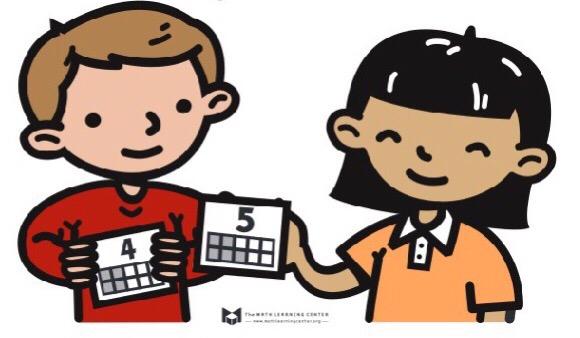 Ұйымдастыру: оқушылармен амандасу.түгендеуАрқаға сурет тренингі арқылы оқушылар ортаға шығып жағымды ахуал туғызуТопқа бөлу.Жетондар арқылы 4 топқа бөлу :Еуразия материгінің географиялық обьектілері арқылы бөлу.1 – Сахалин2 – Гималай3- Босфор4- АрабияӘр топ өз топбасшыларын тандайды. Топ ережелерін сақтайдыҮй тапсырмасы. Өткізілген тақырып бойынша тест жүргізуБағалау. Әр топ басқа топтың жауаптарын бағалайды.Өзіндік және өзара бағалауҰйымдастыру: оқушылармен амандасу.түгендеуАрқаға сурет тренингі арқылы оқушылар ортаға шығып жағымды ахуал туғызуТопқа бөлу.Жетондар арқылы 4 топқа бөлу :Еуразия материгінің географиялық обьектілері арқылы бөлу.1 – Сахалин2 – Гималай3- Босфор4- АрабияӘр топ өз топбасшыларын тандайды. Топ ережелерін сақтайдыҮй тапсырмасы. Өткізілген тақырып бойынша тест жүргізуБағалау. Әр топ басқа топтың жауаптарын бағалайды.Өзіндік және өзара бағалауҰйымдастыру: оқушылармен амандасу.түгендеуАрқаға сурет тренингі арқылы оқушылар ортаға шығып жағымды ахуал туғызуТопқа бөлу.Жетондар арқылы 4 топқа бөлу :Еуразия материгінің географиялық обьектілері арқылы бөлу.1 – Сахалин2 – Гималай3- Босфор4- АрабияӘр топ өз топбасшыларын тандайды. Топ ережелерін сақтайдыҮй тапсырмасы. Өткізілген тақырып бойынша тест жүргізуБағалау. Әр топ басқа топтың жауаптарын бағалайды.Өзіндік және өзара бағалау1.Оқулық, атластар,кескін карталар2.Әртүрлі фигурадағы жетондар3.Тест сұрақтарыСабақтың ортасы28 минЖаңа тақырыпқа көшу.Мәтінмен жұмыс.Түйінді түсініктерді жазуДескриптор:-Мәтінді оқиды,мазмұндайды-Түсініктерді жазады1-тапсырма.”Ойлан тап”.Номенклатурамен жұмыс. Физикалық картадан Еуразия материгінің географиялық обьектілерін көрсету:1 топқа. Шеткі нүктелері, материк жағалауындағы мұхиттар.2 топқа.теңіздері, шығанақтар.3 топқа. бұғаздар, аралдар.4 топқажазықтары, таулары.Дескриптор:-географиялық обьектілерді физикалық картадан көрсетуБағалау.”Қол шапалақтау” әдісі арқылы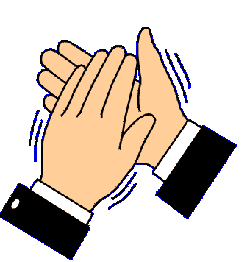 2-тапсырма. Сарамандық жұмыс..Кескін картаға Қазақстанның ең басты географиялық нысандарын белгілендер

Дескриптор:-Кескін картаға белгілейдіБағалау. Өзіндік және өзара бағалауСергіту сәті . ”Дене мүшелеріне арналған жаттығулар”3-тапсырма.”Жинақтау” әдісі.Топтық жұмыс.Әр түрлі формадағы тақырыптық карталардың түрлерін анықтап, келесі жоспар бойынша талдау жасандар-Мазмұны-Маңызы-Ерекше белгілері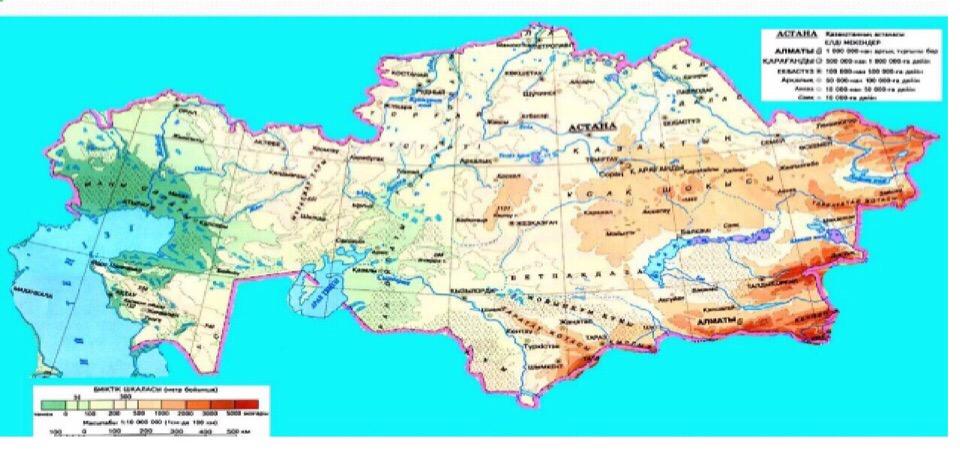 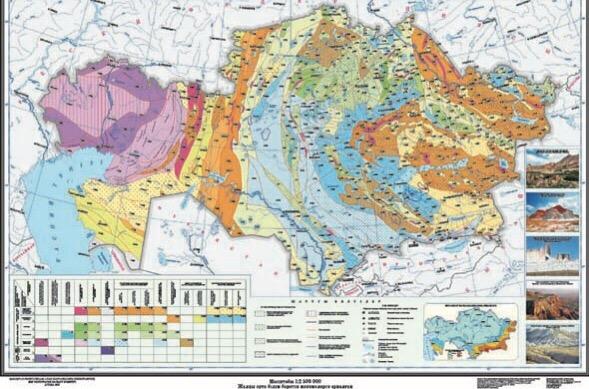 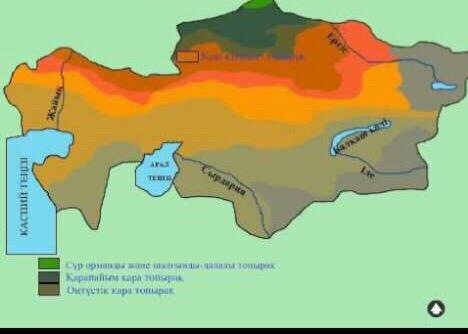 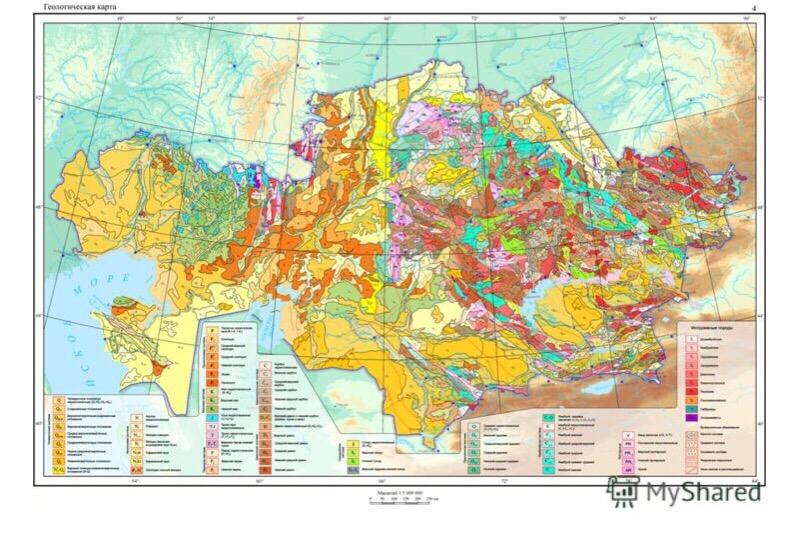 “Бас бармақ” әдісі арқылы бағалауДескриптор:-Картаның түрін анықтайды-Талдау жасайдыЖаңа тақырыпқа көшу.Мәтінмен жұмыс.Түйінді түсініктерді жазуДескриптор:-Мәтінді оқиды,мазмұндайды-Түсініктерді жазады1-тапсырма.”Ойлан тап”.Номенклатурамен жұмыс. Физикалық картадан Еуразия материгінің географиялық обьектілерін көрсету:1 топқа. Шеткі нүктелері, материк жағалауындағы мұхиттар.2 топқа.теңіздері, шығанақтар.3 топқа. бұғаздар, аралдар.4 топқажазықтары, таулары.Дескриптор:-географиялық обьектілерді физикалық картадан көрсетуБағалау.”Қол шапалақтау” әдісі арқылы2-тапсырма. Сарамандық жұмыс..Кескін картаға Қазақстанның ең басты географиялық нысандарын белгілендер

Дескриптор:-Кескін картаға белгілейдіБағалау. Өзіндік және өзара бағалауСергіту сәті . ”Дене мүшелеріне арналған жаттығулар”3-тапсырма.”Жинақтау” әдісі.Топтық жұмыс.Әр түрлі формадағы тақырыптық карталардың түрлерін анықтап, келесі жоспар бойынша талдау жасандар-Мазмұны-Маңызы-Ерекше белгілері“Бас бармақ” әдісі арқылы бағалауДескриптор:-Картаның түрін анықтайды-Талдау жасайдыЖаңа тақырыпқа көшу.Мәтінмен жұмыс.Түйінді түсініктерді жазуДескриптор:-Мәтінді оқиды,мазмұндайды-Түсініктерді жазады1-тапсырма.”Ойлан тап”.Номенклатурамен жұмыс. Физикалық картадан Еуразия материгінің географиялық обьектілерін көрсету:1 топқа. Шеткі нүктелері, материк жағалауындағы мұхиттар.2 топқа.теңіздері, шығанақтар.3 топқа. бұғаздар, аралдар.4 топқажазықтары, таулары.Дескриптор:-географиялық обьектілерді физикалық картадан көрсетуБағалау.”Қол шапалақтау” әдісі арқылы2-тапсырма. Сарамандық жұмыс..Кескін картаға Қазақстанның ең басты географиялық нысандарын белгілендер

Дескриптор:-Кескін картаға белгілейдіБағалау. Өзіндік және өзара бағалауСергіту сәті . ”Дене мүшелеріне арналған жаттығулар”3-тапсырма.”Жинақтау” әдісі.Топтық жұмыс.Әр түрлі формадағы тақырыптық карталардың түрлерін анықтап, келесі жоспар бойынша талдау жасандар-Мазмұны-Маңызы-Ерекше белгілері“Бас бармақ” әдісі арқылы бағалауДескриптор:-Картаның түрін анықтайды-Талдау жасайдыЖаңа тақырыпқа көшу.Мәтінмен жұмыс.Түйінді түсініктерді жазуДескриптор:-Мәтінді оқиды,мазмұндайды-Түсініктерді жазады1-тапсырма.”Ойлан тап”.Номенклатурамен жұмыс. Физикалық картадан Еуразия материгінің географиялық обьектілерін көрсету:1 топқа. Шеткі нүктелері, материк жағалауындағы мұхиттар.2 топқа.теңіздері, шығанақтар.3 топқа. бұғаздар, аралдар.4 топқажазықтары, таулары.Дескриптор:-географиялық обьектілерді физикалық картадан көрсетуБағалау.”Қол шапалақтау” әдісі арқылы2-тапсырма. Сарамандық жұмыс..Кескін картаға Қазақстанның ең басты географиялық нысандарын белгілендер

Дескриптор:-Кескін картаға белгілейдіБағалау. Өзіндік және өзара бағалауСергіту сәті . ”Дене мүшелеріне арналған жаттығулар”3-тапсырма.”Жинақтау” әдісі.Топтық жұмыс.Әр түрлі формадағы тақырыптық карталардың түрлерін анықтап, келесі жоспар бойынша талдау жасандар-Мазмұны-Маңызы-Ерекше белгілері“Бас бармақ” әдісі арқылы бағалауДескриптор:-Картаның түрін анықтайды-Талдау жасайды1.Оқулық, дәптер





2. Дүниежүзінің физикалық картасы3. кескін карта4.Бейнебаянhttps://youtu.be/744V_ESD7-Y
5. Интерактивті тақтадағы тақырыптық карталар түрлері


Сабақтың соңы5 минБекітуСабақ қорытындысы.Тапсырма. “Эссе” әдісі.Оқылған мәлімет бойынша өз ойларына талдау жасауДескриптор:-Эссе жазады-Талдау жасайдыБағалау:"қол шапалақтау","Мадақтау"
Кері байланыс:Бағдаршам әдісіҚызыл түс. Сабақта көп нәрсені түсінбедім,сабақта белсенді бола алмадым, жауап берген жоқпынСары түс. Бірнеше тапсырма орындадым, сабақта өзімді жақсы сезіндімЖасыл түс. Сабақта көп жұмыс жасадым, белсенді болдым, барлығын түсіндім

Үй тапсырмасын беру. Мәтінді оқу. ҚайталауСабақ қорытындысы.Тапсырма. “Эссе” әдісі.Оқылған мәлімет бойынша өз ойларына талдау жасауДескриптор:-Эссе жазады-Талдау жасайдыБағалау:"қол шапалақтау","Мадақтау"
Кері байланыс:Бағдаршам әдісіҚызыл түс. Сабақта көп нәрсені түсінбедім,сабақта белсенді бола алмадым, жауап берген жоқпынСары түс. Бірнеше тапсырма орындадым, сабақта өзімді жақсы сезіндімЖасыл түс. Сабақта көп жұмыс жасадым, белсенді болдым, барлығын түсіндім

Үй тапсырмасын беру. Мәтінді оқу. ҚайталауСабақ қорытындысы.Тапсырма. “Эссе” әдісі.Оқылған мәлімет бойынша өз ойларына талдау жасауДескриптор:-Эссе жазады-Талдау жасайдыБағалау:"қол шапалақтау","Мадақтау"
Кері байланыс:Бағдаршам әдісіҚызыл түс. Сабақта көп нәрсені түсінбедім,сабақта белсенді бола алмадым, жауап берген жоқпынСары түс. Бірнеше тапсырма орындадым, сабақта өзімді жақсы сезіндімЖасыл түс. Сабақта көп жұмыс жасадым, белсенді болдым, барлығын түсіндім

Үй тапсырмасын беру. Мәтінді оқу. ҚайталауСабақ қорытындысы.Тапсырма. “Эссе” әдісі.Оқылған мәлімет бойынша өз ойларына талдау жасауДескриптор:-Эссе жазады-Талдау жасайдыБағалау:"қол шапалақтау","Мадақтау"
Кері байланыс:Бағдаршам әдісіҚызыл түс. Сабақта көп нәрсені түсінбедім,сабақта белсенді бола алмадым, жауап берген жоқпынСары түс. Бірнеше тапсырма орындадым, сабақта өзімді жақсы сезіндімЖасыл түс. Сабақта көп жұмыс жасадым, белсенді болдым, барлығын түсіндім

Үй тапсырмасын беру. Мәтінді оқу. Қайталау